Наименование спортивного объекта: Хоккейная коробкаАдрес места расположения спортивного  объекта: пгт. Карымское  ул. Верхняя 1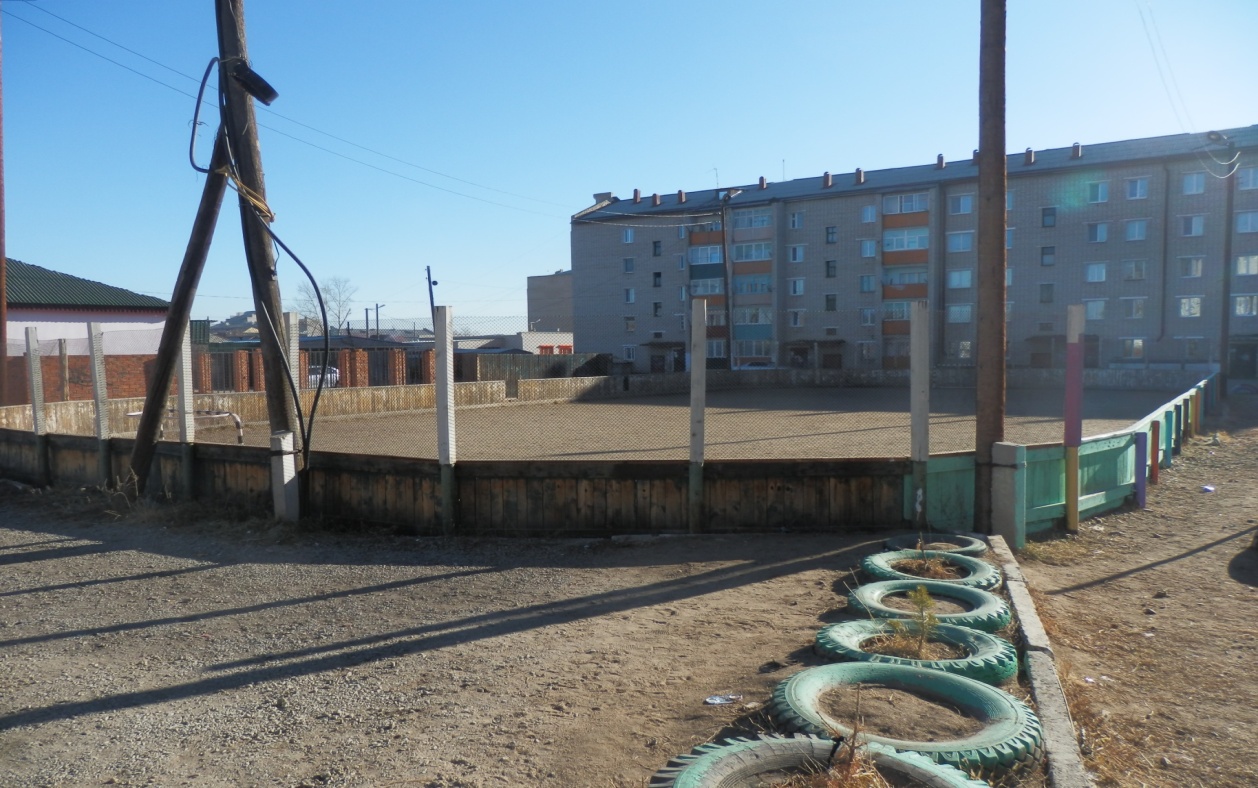 Форма собственности: МуниципальнаяСобственник (правообладатель)Не установленГод и месяц ввода в эксплуатацию: 2008Реконструкция, капитальный ремонт : нетЕдиновременная пропускная способность: 25Технические характеристики спортивной составляющей объекта: длинна 40 м. ширина 20 м. площадь 800   кв.м.Состояние объекта: удовлетворительное.Включение во Всероссийский реестр объектов спорта (дата включения): нетКадастровый номер: нет Наличие ме6дицинского кабинета: нетНаличие паспорта безопасности: нет Категория объекта: нет Культивируемые виды спорта:  хоккейДоступная среда: доступно слабовидящим, слабослышащимДата заполнения, обновления: 2008